PresseinformationVereidigung der hessischen LandesregierungDie Landesapothekerkammer Hessen freut sich auf weitere gute und intensive Zusammenarbeit mit der neuen hessischen Landesregierung Frankfurt am Main, 18.01.2024 – Am Tag der Vereidigung des alten und neuen Hessischen Ministerpräsidenten Boris Rhein sowie der Ernennung von Diana Stolz zur Staatsministerin für Familie, Senioren, Sport, Gesundheit und Pflege erklärt Ursula Funke, Präsidentin der LAK Hessen, sie freue sich auf die weitere konstruktive Zusammenarbeit mit der neuen hessischen Landesregierung und gratuliere dem Ministerpräsidenten zur Wahl und allen Ministern zu ihrer Ernennung. Landesregierung bekennt sich zur wohnortnahen Arzneimittelversorgung„Die Formulierungen im Koalitionsvertrag sind ein Bekenntnis zur wohnortnahen Arzneimittelversorgung durch inhabergeführte Apotheken. Dass diese Regierung die Expertise des Apothekers schätzt und für essenziell erachtet, erkennt man auch an der Einführung von Stationsapothekern, die im Koalitionsvertrag befürwortet wird.Ministerpräsident Boris Rhein hat schon in der Vergangenheit die Apothekerschaft im Bundesrat und in der Ministerpräsidentenkonferenz unterstützt. „Er hat ein riesiges Detailwissen und fordert eine angemessene Honorarerhöhung für die Apotheken. Wir freuen uns, in ihm einen starken Verbündeten zu haben und werden den guten Austausch fortsetzen“, so Funke.Apotheker stehen für Weiterentwicklung der Arzneimittelversorgung zur VerfügungMit der neu ernannten Staatsministerin für Familie, Senioren, Sport, Gesundheit und Pflege Diana Stolz werde der Kontakt schnell gesucht. „Unser Ziel ist es, die bisherige gute Zusammenarbeit mit dem zuständigen Ministerium für Gesundheit fortzusetzen und auszubauen. Wir stehen der Landesregierung im Namen der knapp 6700 hessischen Apothekerinnen und Apotheker in Fragen der Weiterentwicklung der Arzneimittelversorgung jederzeit zur Verfügung. Allerdings muss die Richtung stimmen, und das tun die Pläne des Bundesgesundheitsministers überhaupt nicht. Hier werden wir gemeinsam mit der neuen Landesregierung für einen Richtungswechsel und eine dringend notwendige finanzielle Unterstützung der Apotheken kämpfen, damit die Menschen in Hessen auch künftig wohnortnah und durch Apotheker versorgt, beraten und begleitet werden“, so Funke.Der Landesapothekerkammer Hessen gehören rund 6.500 Apothekerinnen und Apotheker an. Der Heilberuf des Apothekers unterliegt einem gesetzlichen Auftrag. Zu den Aufgaben der Landesapothekerkammer gehören die Förderung der Fort- und Weiterbildung und die Überwachung der Einhaltung der Berufspflichten durch ihre Mitglieder.Zeichen: 2.623 inkl. LeerzeichenDiese Pressemitteilung finden Sie auf www.apothekerkammer.de.
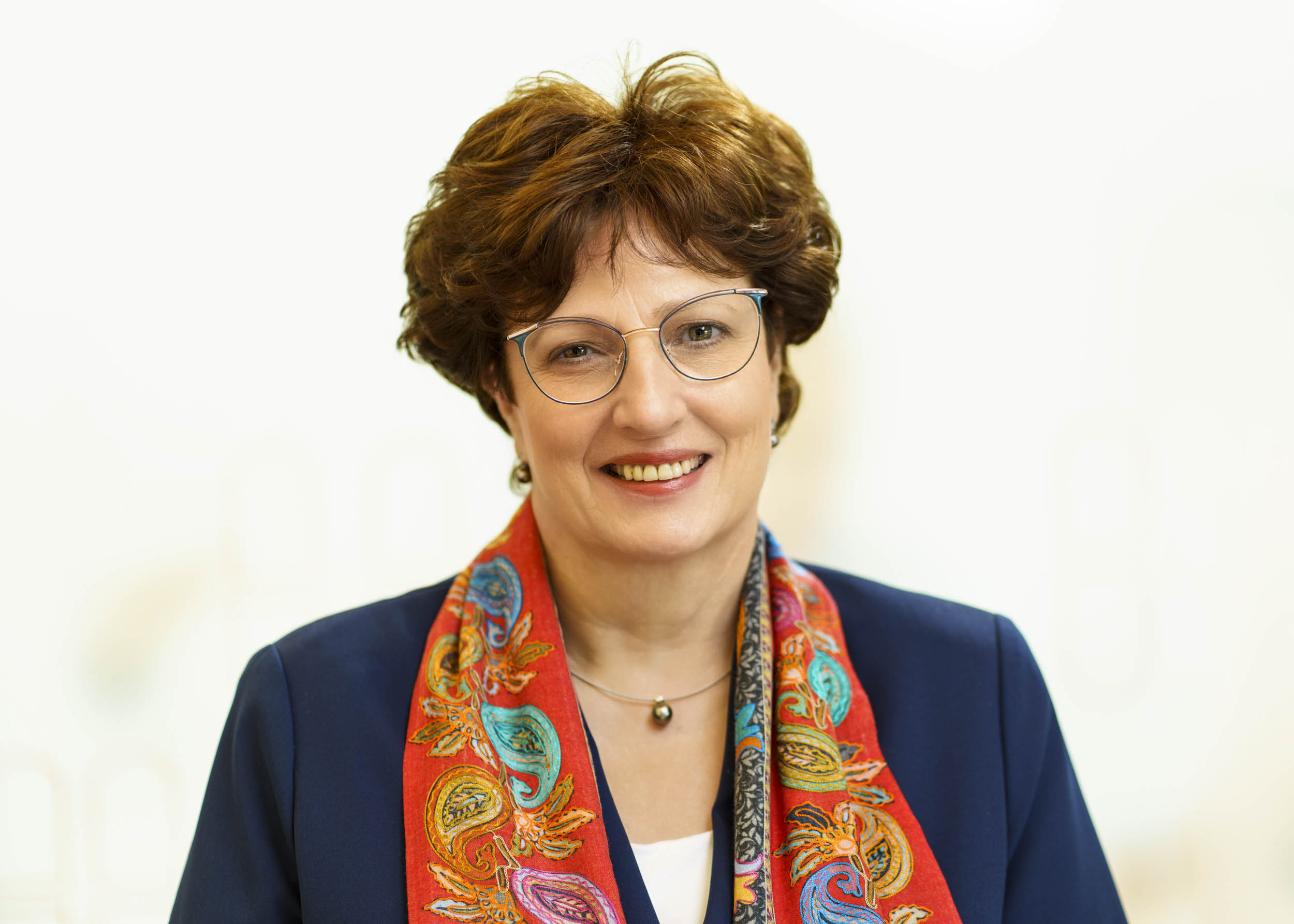 Bild (Download hier): Ursula Funke, Präsidentin der Landesapothekerkammer Hessen 
© Foto: ABDAPressekontakt der Landesapothekerkammer Hessen:
AzetPR
Andrea Zaszczynski
Wrangelstraße 111
20253 Hamburg 
Telefon 040 / 41 32 70-0
info@azetpr.com